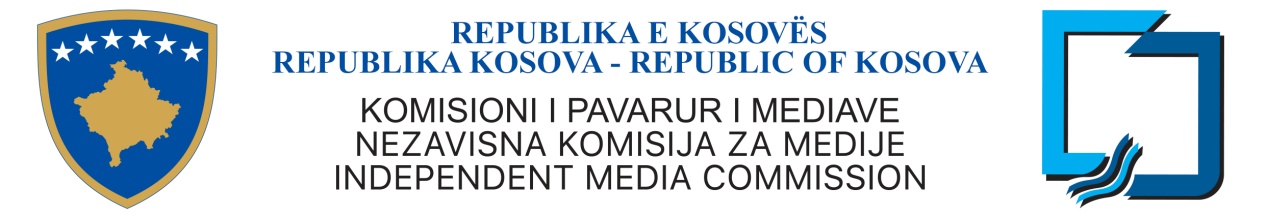 KKPM-T2022/15AGJENDA E MBLEDHJES SË PESËMBËDHJETË E KOMISIONIT TË PAVARUR TË MEDIAVE26 shtator 2022, e hënë, ora 09:00Rendi i ditës: Miratimi i agjendësMiratimi i procesverbalit të mbledhjes së 14- të të KPM-së, data 19 shtator 2022 Raportimi i Kryeshefit EkzekutivRastet e licencimit:Rekomandim për licencimin e OSHMA Bigbrother 1 dhe Bigbrother 2;Të ndryshmeCaktimi i mbledhjes së radhës